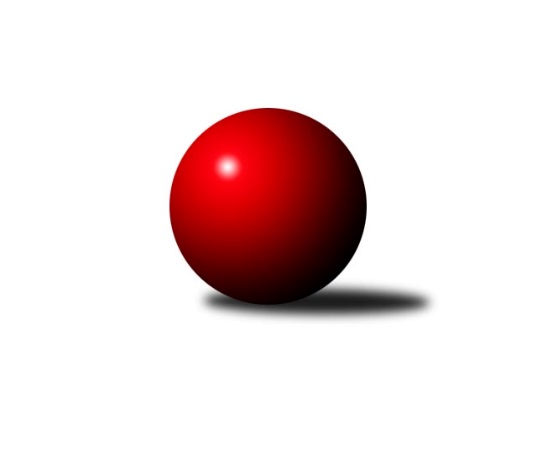 Č.25Ročník 2022/2023	3.5.2024 Mistrovství Prahy 2 2022/2023Statistika 25. kolaTabulka družstev:		družstvo	záp	výh	rem	proh	skore	sety	průměr	body	plné	dorážka	chyby	1.	AC Sparta B	25	18	1	6	125.5 : 74.5 	(169.0 : 131.0)	2438	37	1707	731	54.8	2.	KK Dopravní podniky Praha A	25	17	1	7	120.5 : 79.5 	(170.5 : 129.5)	2457	35	1724	733	51.8	3.	TJ Rudná B	25	17	0	8	124.0 : 76.0 	(178.5 : 121.5)	2414	34	1702	713	54	4.	TJ Vršovice B	25	16	0	9	110.0 : 90.0 	(155.5 : 144.5)	2391	32	1688	703	56.9	5.	KK Konstruktiva D	25	14	1	10	103.0 : 97.0 	(150.5 : 149.5)	2409	29	1705	704	55.2	6.	TJ Kobylisy C	25	14	0	11	107.5 : 92.5 	(161.5 : 138.5)	2339	28	1659	680	57	7.	KK Slavoj D	25	12	2	11	97.5 : 102.5 	(146.5 : 153.5)	2352	26	1672	680	57.3	8.	TJ Rudná C	25	10	3	12	95.5 : 104.5 	(141.5 : 158.5)	2384	23	1690	694	56.8	9.	SK Meteor D	25	11	1	13	87.5 : 112.5 	(134.5 : 165.5)	2371	23	1691	679	53.1	10.	TJ Astra Zahradní Město B	25	10	0	15	90.5 : 109.5 	(135.5 : 164.5)	2340	20	1675	665	55.7	11.	KK Konstruktiva Praha E	25	8	2	15	79.5 : 120.5 	(128.0 : 172.0)	2368	18	1691	677	61.7	12.	SK Uhelné sklady B	25	8	0	17	88.0 : 112.0 	(141.5 : 158.5)	2374	16	1694	679	62.3	13.	KK Slavia B	25	6	3	16	87.0 : 113.0 	(141.0 : 159.0)	2327	15	1645	681	57.9	14.	SK Uhelné sklady C	25	7	0	18	84.0 : 116.0 	(146.0 : 154.0)	2365	14	1684	681	61.7Tabulka doma:		družstvo	záp	výh	rem	proh	skore	sety	průměr	body	maximum	minimum	1.	TJ Vršovice B	12	12	0	0	73.0 : 23.0 	(92.0 : 52.0)	2380	24	2503	2279	2.	KK Dopravní podniky Praha A	13	12	0	1	72.0 : 32.0 	(94.0 : 62.0)	2554	24	2630	2434	3.	TJ Kobylisy C	13	11	0	2	75.0 : 29.0 	(103.5 : 52.5)	2319	22	2397	2210	4.	TJ Rudná B	13	10	0	3	74.0 : 30.0 	(105.5 : 50.5)	2531	20	2634	2406	5.	AC Sparta B	13	10	0	3	68.0 : 36.0 	(88.5 : 67.5)	2488	20	2533	2410	6.	KK Konstruktiva D	12	9	0	3	55.0 : 41.0 	(75.0 : 69.0)	2478	18	2577	2307	7.	SK Meteor D	12	8	1	3	55.0 : 41.0 	(74.0 : 70.0)	2466	17	2540	2411	8.	KK Slavoj D	13	8	1	4	58.5 : 45.5 	(79.0 : 77.0)	2532	17	2615	2452	9.	TJ Astra Zahradní Město B	12	7	0	5	55.0 : 41.0 	(76.0 : 68.0)	2445	14	2543	2294	10.	TJ Rudná C	12	6	2	4	53.5 : 42.5 	(74.5 : 69.5)	2420	14	2493	2284	11.	SK Uhelné sklady C	12	6	0	6	51.0 : 45.0 	(82.5 : 61.5)	2349	12	2458	2280	12.	KK Slavia B	13	5	1	7	54.0 : 50.0 	(87.0 : 69.0)	2327	11	2449	1921	13.	KK Konstruktiva Praha E	12	4	2	6	41.5 : 54.5 	(64.5 : 79.5)	2417	10	2580	2306	14.	SK Uhelné sklady B	13	5	0	8	51.0 : 53.0 	(81.0 : 75.0)	2299	10	2467	2135Tabulka venku:		družstvo	záp	výh	rem	proh	skore	sety	průměr	body	maximum	minimum	1.	AC Sparta B	12	8	1	3	57.5 : 38.5 	(80.5 : 63.5)	2438	17	2553	2326	2.	TJ Rudná B	12	7	0	5	50.0 : 46.0 	(73.0 : 71.0)	2416	14	2600	2171	3.	KK Dopravní podniky Praha A	12	5	1	6	48.5 : 47.5 	(76.5 : 67.5)	2448	11	2553	2289	4.	KK Konstruktiva D	13	5	1	7	48.0 : 56.0 	(75.5 : 80.5)	2403	11	2561	2213	5.	KK Slavoj D	12	4	1	7	39.0 : 57.0 	(67.5 : 76.5)	2332	9	2494	2106	6.	TJ Rudná C	13	4	1	8	42.0 : 62.0 	(67.0 : 89.0)	2386	9	2529	2154	7.	KK Konstruktiva Praha E	13	4	0	9	38.0 : 66.0 	(63.5 : 92.5)	2363	8	2511	2122	8.	TJ Vršovice B	13	4	0	9	37.0 : 67.0 	(63.5 : 92.5)	2392	8	2500	2207	9.	SK Uhelné sklady B	12	3	0	9	37.0 : 59.0 	(60.5 : 83.5)	2383	6	2577	2148	10.	TJ Kobylisy C	12	3	0	9	32.5 : 63.5 	(58.0 : 86.0)	2341	6	2530	2123	11.	TJ Astra Zahradní Město B	13	3	0	10	35.5 : 68.5 	(59.5 : 96.5)	2329	6	2547	1863	12.	SK Meteor D	13	3	0	10	32.5 : 71.5 	(60.5 : 95.5)	2361	6	2554	2190	13.	KK Slavia B	12	1	2	9	33.0 : 63.0 	(54.0 : 90.0)	2327	4	2492	2163	14.	SK Uhelné sklady C	13	1	0	12	33.0 : 71.0 	(63.5 : 92.5)	2360	2	2561	2088Tabulka podzimní části:		družstvo	záp	výh	rem	proh	skore	sety	průměr	body	doma	venku	1.	TJ Kobylisy C	13	9	0	4	62.5 : 41.5 	(91.5 : 64.5)	2394	18 	6 	0 	0 	3 	0 	4	2.	TJ Vršovice B	13	9	0	4	61.0 : 43.0 	(82.5 : 73.5)	2363	18 	7 	0 	0 	2 	0 	4	3.	AC Sparta B	13	8	1	4	61.5 : 42.5 	(84.5 : 71.5)	2453	17 	4 	0 	2 	4 	1 	2	4.	KK Dopravní podniky Praha A	13	8	0	5	56.5 : 47.5 	(82.5 : 73.5)	2447	16 	5 	0 	1 	3 	0 	4	5.	TJ Rudná B	12	7	0	5	52.0 : 44.0 	(80.0 : 64.0)	2410	14 	4 	0 	2 	3 	0 	3	6.	TJ Rudná C	13	6	2	5	55.5 : 48.5 	(77.0 : 79.0)	2357	14 	3 	2 	3 	3 	0 	2	7.	KK Slavoj D	13	6	1	6	49.5 : 54.5 	(75.0 : 81.0)	2392	13 	4 	0 	2 	2 	1 	4	8.	KK Konstruktiva D	12	6	0	6	48.0 : 48.0 	(70.0 : 74.0)	2391	12 	5 	0 	2 	1 	0 	4	9.	TJ Astra Zahradní Město B	13	6	0	7	44.5 : 59.5 	(71.5 : 84.5)	2311	12 	4 	0 	2 	2 	0 	5	10.	SK Meteor D	13	5	1	7	47.0 : 57.0 	(75.0 : 81.0)	2371	11 	4 	1 	2 	1 	0 	5	11.	SK Uhelné sklady C	13	5	0	8	48.0 : 56.0 	(75.5 : 80.5)	2382	10 	4 	0 	3 	1 	0 	5	12.	KK Konstruktiva Praha E	13	5	0	8	44.5 : 59.5 	(68.5 : 87.5)	2375	10 	2 	0 	4 	3 	0 	4	13.	SK Uhelné sklady B	11	4	0	7	40.0 : 48.0 	(65.0 : 67.0)	2384	8 	1 	0 	3 	3 	0 	4	14.	KK Slavia B	13	2	1	10	41.5 : 62.5 	(69.5 : 86.5)	2303	5 	1 	0 	6 	1 	1 	4Tabulka jarní části:		družstvo	záp	výh	rem	proh	skore	sety	průměr	body	doma	venku	1.	AC Sparta B	12	10	0	2	64.0 : 32.0 	(84.5 : 59.5)	2431	20 	6 	0 	1 	4 	0 	1 	2.	TJ Rudná B	13	10	0	3	72.0 : 32.0 	(98.5 : 57.5)	2421	20 	6 	0 	1 	4 	0 	2 	3.	KK Dopravní podniky Praha A	12	9	1	2	64.0 : 32.0 	(88.0 : 56.0)	2489	19 	7 	0 	0 	2 	1 	2 	4.	KK Konstruktiva D	13	8	1	4	55.0 : 49.0 	(80.5 : 75.5)	2431	17 	4 	0 	1 	4 	1 	3 	5.	TJ Vršovice B	12	7	0	5	49.0 : 47.0 	(73.0 : 71.0)	2391	14 	5 	0 	0 	2 	0 	5 	6.	KK Slavoj D	12	6	1	5	48.0 : 48.0 	(71.5 : 72.5)	2340	13 	4 	1 	2 	2 	0 	3 	7.	SK Meteor D	12	6	0	6	40.5 : 55.5 	(59.5 : 84.5)	2379	12 	4 	0 	1 	2 	0 	5 	8.	KK Slavia B	12	4	2	6	45.5 : 50.5 	(71.5 : 72.5)	2370	10 	4 	1 	1 	0 	1 	5 	9.	TJ Kobylisy C	12	5	0	7	45.0 : 51.0 	(70.0 : 74.0)	2260	10 	5 	0 	2 	0 	0 	5 	10.	TJ Rudná C	12	4	1	7	40.0 : 56.0 	(64.5 : 79.5)	2400	9 	3 	0 	1 	1 	1 	6 	11.	TJ Astra Zahradní Město B	12	4	0	8	46.0 : 50.0 	(64.0 : 80.0)	2379	8 	3 	0 	3 	1 	0 	5 	12.	KK Konstruktiva Praha E	12	3	2	7	35.0 : 61.0 	(59.5 : 84.5)	2363	8 	2 	2 	2 	1 	0 	5 	13.	SK Uhelné sklady B	14	4	0	10	48.0 : 64.0 	(76.5 : 91.5)	2348	8 	4 	0 	5 	0 	0 	5 	14.	SK Uhelné sklady C	12	2	0	10	36.0 : 60.0 	(70.5 : 73.5)	2347	4 	2 	0 	3 	0 	0 	7 Zisk bodů pro družstvo:		jméno hráče	družstvo	body	zápasy	v %	dílčí body	sety	v %	1.	Pavel Kasal 	TJ Rudná B 	21	/	25	(84%)	39.5	/	50	(79%)	2.	Radovan Šimůnek 	TJ Astra Zahradní Město B 	18.5	/	25	(74%)	33	/	50	(66%)	3.	Miroslav Viktorin 	AC Sparta B 	18	/	25	(72%)	35	/	50	(70%)	4.	Milan Mareš 	KK Slavia B 	17	/	25	(68%)	30	/	50	(60%)	5.	Roman Hrdlička 	KK Slavoj D 	17	/	25	(68%)	29.5	/	50	(59%)	6.	Michal Kocan 	KK Slavia B 	16.5	/	24	(69%)	31	/	48	(65%)	7.	Bohumír Musil 	KK Konstruktiva Praha E 	16	/	23	(70%)	31.5	/	46	(68%)	8.	Jaroslav Pleticha ml.	KK Konstruktiva D 	16	/	24	(67%)	35.5	/	48	(74%)	9.	Vladimír Dvořák 	SK Meteor D 	16	/	24	(67%)	30.5	/	48	(64%)	10.	Pavel Černý 	SK Uhelné sklady B 	16	/	25	(64%)	31.5	/	50	(63%)	11.	Vojtěch Vojtíšek 	TJ Kobylisy C 	15.5	/	18	(86%)	27	/	36	(75%)	12.	Jiří Bendl 	SK Uhelné sklady C 	15	/	22	(68%)	29	/	44	(66%)	13.	Hana Zdražilová 	KK Slavoj D 	15	/	22	(68%)	27	/	44	(61%)	14.	Jarmila Zimáková 	TJ Rudná C 	15	/	22	(68%)	26	/	44	(59%)	15.	Markéta Rajnochová 	SK Uhelné sklady B 	15	/	22	(68%)	26	/	44	(59%)	16.	Jindřich Habada 	KK Dopravní podniky Praha A 	15	/	24	(63%)	31	/	48	(65%)	17.	Petra Švarcová 	KK Dopravní podniky Praha A 	14	/	20	(70%)	28	/	40	(70%)	18.	Šarlota Smutná 	KK Konstruktiva D 	14	/	21	(67%)	29.5	/	42	(70%)	19.	Josef Hladík 	TJ Vršovice B 	14	/	23	(61%)	29.5	/	46	(64%)	20.	Josef Kocan 	KK Slavia B 	14	/	23	(61%)	23	/	46	(50%)	21.	Václav Císař 	TJ Kobylisy C 	14	/	25	(56%)	28	/	50	(56%)	22.	Daniel Kulhánek 	KK Slavoj D 	14	/	25	(56%)	27.5	/	50	(55%)	23.	Zbyněk Lébl 	KK Konstruktiva Praha E 	14	/	25	(56%)	26.5	/	50	(53%)	24.	Martin Machulka 	TJ Rudná B 	13	/	18	(72%)	25.5	/	36	(71%)	25.	Karel Wolf 	TJ Vršovice B 	13	/	20	(65%)	27.5	/	40	(69%)	26.	Michal Kliment 	TJ Kobylisy C 	13	/	20	(65%)	26.5	/	40	(66%)	27.	Miloslav Dušek 	SK Uhelné sklady C 	13	/	20	(65%)	24	/	40	(60%)	28.	Radek Machulka 	TJ Rudná B 	13	/	21	(62%)	21	/	42	(50%)	29.	Adam Rajnoch 	SK Uhelné sklady B 	13	/	23	(57%)	24.5	/	46	(53%)	30.	Kamila Svobodová 	AC Sparta B 	13	/	25	(52%)	27	/	50	(54%)	31.	Marek Sedlák 	TJ Astra Zahradní Město B 	12.5	/	23	(54%)	26.5	/	46	(58%)	32.	Jiří Brada 	KK Dopravní podniky Praha A 	12	/	15	(80%)	20.5	/	30	(68%)	33.	Miroslav Míchal 	SK Uhelné sklady B 	12	/	16	(75%)	23.5	/	32	(73%)	34.	Karel Erben 	TJ Kobylisy C 	12	/	20	(60%)	26.5	/	40	(66%)	35.	Jan Klégr 	TJ Rudná C 	12	/	20	(60%)	23	/	40	(58%)	36.	Miroslav Šostý 	SK Meteor D 	12	/	21	(57%)	24.5	/	42	(58%)	37.	Vojtěch Kostelecký 	TJ Astra Zahradní Město B 	12	/	21	(57%)	22	/	42	(52%)	38.	Anna Novotná 	TJ Rudná C 	12	/	22	(55%)	21.5	/	44	(49%)	39.	Marián Kováč 	TJ Kobylisy C 	12	/	23	(52%)	24	/	46	(52%)	40.	Luboš Polák 	TJ Vršovice B 	12	/	24	(50%)	25	/	48	(52%)	41.	Miroslav Tomeš 	KK Dopravní podniky Praha A 	11.5	/	21	(55%)	22	/	42	(52%)	42.	Marek Dvořák 	TJ Rudná C 	11.5	/	21	(55%)	19.5	/	42	(46%)	43.	Stanislav Vesecký 	KK Konstruktiva D 	11	/	13	(85%)	20	/	26	(77%)	44.	Vít Fikejzl 	AC Sparta B 	11	/	20	(55%)	22	/	40	(55%)	45.	Jan Novák 	KK Dopravní podniky Praha A 	11	/	21	(52%)	23	/	42	(55%)	46.	Eva Kozáková 	SK Uhelné sklady C 	11	/	22	(50%)	21	/	44	(48%)	47.	Tomáš Eštók 	KK Konstruktiva D 	11	/	22	(50%)	20.5	/	44	(47%)	48.	Dana Školová 	SK Uhelné sklady C 	11	/	23	(48%)	25	/	46	(54%)	49.	Milan Perman 	KK Konstruktiva Praha E 	11	/	23	(48%)	19.5	/	46	(42%)	50.	Tomáš Kudweis 	TJ Astra Zahradní Město B 	11	/	23	(48%)	19	/	46	(41%)	51.	Jindřich Málek 	KK Dopravní podniky Praha A 	11	/	24	(46%)	26	/	48	(54%)	52.	Milan Mareš st.	KK Slavia B 	11	/	25	(44%)	23.5	/	50	(47%)	53.	Zdeněk Cepl 	AC Sparta B 	11	/	25	(44%)	21.5	/	50	(43%)	54.	Zdeněk Boháč 	SK Meteor D 	10	/	16	(63%)	16	/	32	(50%)	55.	Vladimír Strnad 	TJ Vršovice B 	10	/	21	(48%)	25	/	42	(60%)	56.	Tomáš Keller 	TJ Rudná B 	9	/	11	(82%)	14	/	22	(64%)	57.	Vladimíra Pavlatová 	AC Sparta B 	9	/	12	(75%)	15	/	24	(63%)	58.	Miloš Endrle 	SK Uhelné sklady C 	9	/	18	(50%)	16.5	/	36	(46%)	59.	Štěpán Fatka 	TJ Rudná C 	9	/	21	(43%)	19.5	/	42	(46%)	60.	Roman Tumpach 	SK Uhelné sklady B 	9	/	22	(41%)	19.5	/	44	(44%)	61.	Jaroslav Vondrák 	KK Dopravní podniky Praha A 	9	/	23	(39%)	19	/	46	(41%)	62.	Václav Papež 	TJ Vršovice B 	9	/	23	(39%)	16.5	/	46	(36%)	63.	Petra Koščová 	TJ Rudná B 	8	/	13	(62%)	17.5	/	26	(67%)	64.	Miroslav Kýhos 	TJ Rudná B 	8	/	16	(50%)	16	/	32	(50%)	65.	Peter Koščo 	TJ Rudná B 	8	/	19	(42%)	20	/	38	(53%)	66.	Tereza Hrbková 	SK Meteor D 	8	/	22	(36%)	21	/	44	(48%)	67.	Petr Mašek 	KK Konstruktiva Praha E 	8	/	23	(35%)	17.5	/	46	(38%)	68.	Lucie Hlavatá 	TJ Astra Zahradní Město B 	8	/	23	(35%)	16	/	46	(35%)	69.	Jiřina Beranová 	KK Konstruktiva Praha E 	7.5	/	18	(42%)	14	/	36	(39%)	70.	Jiří Kryda st.	KK Slavia B 	6.5	/	22	(30%)	15	/	44	(34%)	71.	Martin Dubský 	AC Sparta B 	6	/	6	(100%)	10.5	/	12	(88%)	72.	Vojtěch Krákora 	AC Sparta B 	6	/	12	(50%)	11	/	24	(46%)	73.	Karel Svitavský 	TJ Vršovice B 	6	/	12	(50%)	10	/	24	(42%)	74.	Adam Lesák 	TJ Rudná B 	6	/	14	(43%)	13	/	28	(46%)	75.	Magdaléna Jakešová 	KK Konstruktiva D 	6	/	17	(35%)	13	/	34	(38%)	76.	Blanka Koubová 	KK Slavoj D 	6	/	19	(32%)	15	/	38	(39%)	77.	Eva Kopřivová 	KK Konstruktiva D 	5	/	8	(63%)	9	/	16	(56%)	78.	Jan Vácha 	AC Sparta B 	5	/	9	(56%)	12	/	18	(67%)	79.	Markéta Březinová 	TJ Kobylisy C 	5	/	10	(50%)	12	/	20	(60%)	80.	Markéta Strečková 	KK Konstruktiva D 	5	/	10	(50%)	8	/	20	(40%)	81.	Danuše Kuklová 	KK Slavoj D 	5	/	14	(36%)	13	/	28	(46%)	82.	Stanislava Švindlová 	KK Konstruktiva Praha E 	5	/	16	(31%)	10	/	32	(31%)	83.	Olga Brožová 	SK Uhelné sklady C 	5	/	17	(29%)	11	/	34	(32%)	84.	Petr Peřina 	TJ Astra Zahradní Město B 	4.5	/	12	(38%)	8	/	24	(33%)	85.	Jan Pozner 	SK Meteor D 	4.5	/	17	(26%)	12	/	34	(35%)	86.	Karel Němeček 	TJ Vršovice B 	4	/	5	(80%)	7	/	10	(70%)	87.	Richard Sekerák 	SK Meteor D 	4	/	5	(80%)	6	/	10	(60%)	88.	Petr Sedláček 	KK Slavoj D 	4	/	7	(57%)	7	/	14	(50%)	89.	Jiří Kuděj 	SK Uhelné sklady B 	4	/	8	(50%)	7	/	16	(44%)	90.	Tomáš Novák 	SK Uhelné sklady C 	4	/	9	(44%)	9	/	18	(50%)	91.	Jiří Zdráhal 	TJ Rudná B 	4	/	11	(36%)	10	/	22	(45%)	92.	Markéta Baťková 	KK Slavoj D 	4	/	14	(29%)	13	/	28	(46%)	93.	Michael Šepič 	SK Meteor D 	4	/	16	(25%)	10	/	32	(31%)	94.	Hana Poláčková 	TJ Rudná C 	4	/	19	(21%)	10.5	/	38	(28%)	95.	Ivan Hrbek 	SK Meteor D 	4	/	23	(17%)	11	/	46	(24%)	96.	Stanislav Řádek 	AC Sparta B 	3	/	4	(75%)	5	/	8	(63%)	97.	Jaroslav Havránek 	TJ Vršovice B 	3	/	5	(60%)	4	/	10	(40%)	98.	Karel Novotný 	TJ Rudná C 	3	/	6	(50%)	6	/	12	(50%)	99.	Přemysl Jonák 	KK Slavia B 	3	/	6	(50%)	6	/	12	(50%)	100.	Lukáš Pelánek 	TJ Vršovice B 	3	/	7	(43%)	5	/	14	(36%)	101.	Jana Cermanová 	TJ Kobylisy C 	3	/	9	(33%)	6.5	/	18	(36%)	102.	David Doležal 	KK Slavia B 	3	/	20	(15%)	7.5	/	40	(19%)	103.	Marek Sedláček 	SK Uhelné sklady B 	3	/	22	(14%)	5.5	/	44	(13%)	104.	Jan Červenka 	AC Sparta B 	2.5	/	5	(50%)	4	/	10	(40%)	105.	Petr Hajdu 	TJ Astra Zahradní Město B 	2	/	2	(100%)	3	/	4	(75%)	106.	Tomáš Sůva 	AC Sparta B 	2	/	3	(67%)	5	/	6	(83%)	107.	Zdenka Cachová 	KK Konstruktiva D 	2	/	3	(67%)	3	/	6	(50%)	108.	Petra Sedláčková 	KK Slavoj D 	2	/	4	(50%)	4.5	/	8	(56%)	109.	Barbora Slunečková 	TJ Rudná C 	2	/	4	(50%)	4.5	/	8	(56%)	110.	Tomáš Doležal 	TJ Astra Zahradní Město B 	2	/	4	(50%)	4	/	8	(50%)	111.	Miroslav Vyšný 	KK Slavoj D 	2	/	5	(40%)	2	/	10	(20%)	112.	Dominik Kocman 	TJ Rudná C 	2	/	6	(33%)	5	/	12	(42%)	113.	Ivo Vávra 	TJ Vršovice B 	2	/	7	(29%)	4	/	14	(29%)	114.	František Vondráček 	KK Konstruktiva Praha E 	2	/	11	(18%)	6	/	22	(27%)	115.	Jiří Budil 	SK Uhelné sklady C 	2	/	18	(11%)	9.5	/	36	(26%)	116.	Jana Průšová 	KK Slavoj D 	1.5	/	8	(19%)	4	/	16	(25%)	117.	Josef Kocan 	KK Slavia B 	1	/	1	(100%)	2	/	2	(100%)	118.	Zuzana Edlmannová 	SK Meteor D 	1	/	1	(100%)	2	/	2	(100%)	119.	Jan Kryda 	KK Slavia B 	1	/	1	(100%)	2	/	2	(100%)	120.	Jan Mařánek 	TJ Rudná C 	1	/	1	(100%)	1	/	2	(50%)	121.	Josef Málek 	KK Dopravní podniky Praha A 	1	/	1	(100%)	1	/	2	(50%)	122.	Miroslav Klabík 	TJ Vršovice B 	1	/	1	(100%)	1	/	2	(50%)	123.	Jiří Čihák 	KK Konstruktiva D 	1	/	2	(50%)	3	/	4	(75%)	124.	Michal Majer 	TJ Rudná C 	1	/	2	(50%)	2	/	4	(50%)	125.	František Stibor 	TJ Kobylisy C 	1	/	2	(50%)	2	/	4	(50%)	126.	Květuše Pytlíková 	TJ Vršovice B 	1	/	2	(50%)	1	/	4	(25%)	127.	Jaroslav Krčma 	TJ Kobylisy C 	1	/	2	(50%)	1	/	4	(25%)	128.	Stanislav Březina ml.	TJ Kobylisy C 	1	/	2	(50%)	1	/	4	(25%)	129.	Karel Kohout 	TJ Rudná C 	1	/	3	(33%)	2.5	/	6	(42%)	130.	Jaromír Deák 	TJ Kobylisy C 	1	/	4	(25%)	2	/	8	(25%)	131.	Jiří Lankaš 	AC Sparta B 	1	/	4	(25%)	1	/	8	(13%)	132.	Barbora Jakešová 	KK Konstruktiva D 	1	/	6	(17%)	3	/	12	(25%)	133.	Josef Císař 	TJ Kobylisy C 	1	/	9	(11%)	4	/	18	(22%)	134.	Daniel Prošek 	KK Slavoj D 	0	/	1	(0%)	1	/	2	(50%)	135.	Jitka Kudějová 	SK Uhelné sklady B 	0	/	1	(0%)	1	/	2	(50%)	136.	Jaroslav Mařánek 	TJ Rudná C 	0	/	1	(0%)	0.5	/	2	(25%)	137.	Petr Kopecký 	TJ Astra Zahradní Město B 	0	/	1	(0%)	0	/	2	(0%)	138.	Kateřina Borysová 	TJ Rudná C 	0	/	1	(0%)	0	/	2	(0%)	139.	Libor Laichman 	KK Dopravní podniky Praha A 	0	/	1	(0%)	0	/	2	(0%)	140.	Tadeáš Koščo 	TJ Rudná C 	0	/	1	(0%)	0	/	2	(0%)	141.	Miroslava Kmentová 	TJ Kobylisy C 	0	/	1	(0%)	0	/	2	(0%)	142.	Tomáš Turnský 	TJ Astra Zahradní Město B 	0	/	2	(0%)	2	/	4	(50%)	143.	Kateřina Kotoučová 	KK Konstruktiva D 	0	/	2	(0%)	1	/	4	(25%)	144.	Miroslav Plachý 	SK Uhelné sklady B 	0	/	2	(0%)	1	/	4	(25%)	145.	Zdeněk Míka 	SK Meteor D 	0	/	2	(0%)	1	/	4	(25%)	146.	Lidmila Fořtová 	KK Slavia B 	0	/	2	(0%)	1	/	4	(25%)	147.	Jan Šipl 	KK Slavoj D 	0	/	2	(0%)	0	/	4	(0%)	148.	Petra Vesecká 	KK Konstruktiva D 	0	/	3	(0%)	1	/	6	(17%)	149.	Milan Habuda 	TJ Kobylisy C 	0	/	5	(0%)	1	/	10	(10%)	150.	Ján Rudinský 	SK Uhelné sklady B 	0	/	8	(0%)	1	/	16	(6%)	151.	Martin Kozdera 	TJ Astra Zahradní Město B 	0	/	13	(0%)	2	/	26	(8%)	152.	Marek Strečko 	KK Konstruktiva D 	0	/	15	(0%)	3	/	30	(10%)Průměry na kuželnách:		kuželna	průměr	plné	dorážka	chyby	výkon na hráče	1.	SK Žižkov Praha, 3-4	2554	1778	776	54.5	(425.8)	2.	SK Žižkov Praha, 1-2	2490	1738	752	51.0	(415.1)	3.	Meteor, 1-2	2456	1719	737	49.5	(409.5)	4.	KK Konstruktiva Praha, 1-4	2454	1722	732	60.3	(409.1)	5.	TJ Sokol Rudná, 1-2	2432	1715	716	60.3	(405.4)	6.	Zahr. Město, 1-2	2430	1710	719	52.3	(405.1)	7.	KK Konstruktiva Praha, 5-6	2423	1739	684	67.5	(403.8)	8.	KK Slavia Praha, 3-4	2327	1641	685	52.7	(387.8)	9.	Zvon, 1-2	2318	1647	671	56.6	(386.4)	10.	Vršovice, 1-2	2296	1648	647	62.8	(382.7)	11.	Kobylisy, 1-2	2262	1609	652	57.7	(377.1)Nejlepší výkony na kuželnách:SK Žižkov Praha, 3-4KK Slavoj D	2615	18. kolo	Roman Hrdlička 	KK Slavoj D	495	23. koloKK Slavoj D	2604	2. kolo	Markéta Rajnochová 	SK Uhelné sklady B	484	9. koloKK Slavoj D	2593	23. kolo	Jaroslav Pleticha ml.	KK Konstruktiva D	477	23. koloSK Uhelné sklady B	2577	9. kolo	Miloslav Dušek 	SK Uhelné sklady C	473	2. koloKK Slavoj D	2570	4. kolo	Roman Hrdlička 	KK Slavoj D	472	2. koloKK Slavoj D	2567	13. kolo	Karel Němeček 	TJ Vršovice B	469	11. koloKK Slavoj D	2564	7. kolo	Stanislav Vesecký 	KK Konstruktiva D	467	23. koloKK Konstruktiva D	2561	23. kolo	Miroslav Viktorin 	AC Sparta B	464	21. koloSK Uhelné sklady C	2561	2. kolo	Daniel Kulhánek 	KK Slavoj D	463	18. koloKK Dopravní podniky Praha A	2550	7. kolo	Jana Průšová 	KK Slavoj D	460	2. koloSK Žižkov Praha, 1-2KK Dopravní podniky Praha A	2630	23. kolo	Jan Novák 	KK Dopravní podniky Praha A	485	13. koloKK Dopravní podniky Praha A	2624	21. kolo	Jiří Brada 	KK Dopravní podniky Praha A	480	11. koloKK Dopravní podniky Praha A	2619	14. kolo	Martin Dubský 	AC Sparta B	474	9. koloKK Dopravní podniky Praha A	2607	13. kolo	Jiří Brada 	KK Dopravní podniky Praha A	473	23. koloTJ Rudná B	2600	6. kolo	Miroslav Šostý 	SK Meteor D	471	14. koloKK Dopravní podniky Praha A	2569	20. kolo	Jiří Brada 	KK Dopravní podniky Praha A	469	14. koloKK Dopravní podniky Praha A	2567	18. kolo	Jindřich Málek 	KK Dopravní podniky Praha A	466	4. koloKK Dopravní podniky Praha A	2554	4. kolo	Jindřich Málek 	KK Dopravní podniky Praha A	466	21. koloKK Dopravní podniky Praha A	2548	11. kolo	Petra Švarcová 	KK Dopravní podniky Praha A	465	21. koloSK Uhelné sklady B	2532	23. kolo	Jaroslav Pleticha ml.	KK Konstruktiva D	461	11. koloMeteor, 1-2SK Meteor D	2540	12. kolo	Miroslav Šostý 	SK Meteor D	469	12. koloKK Konstruktiva D	2519	17. kolo	Dana Školová 	SK Uhelné sklady C	461	22. koloSK Meteor D	2509	3. kolo	Vladimír Dvořák 	SK Meteor D	459	3. koloTJ Rudná B	2501	12. kolo	Pavel Kasal 	TJ Rudná B	457	12. koloSK Meteor D	2500	22. kolo	Vladimír Dvořák 	SK Meteor D	455	8. koloSK Meteor D	2491	24. kolo	Markéta Rajnochová 	SK Uhelné sklady B	455	3. koloKK Konstruktiva Praha E	2483	7. kolo	Tereza Hrbková 	SK Meteor D	453	15. koloSK Uhelné sklady C	2477	22. kolo	Zdeněk Boháč 	SK Meteor D	452	22. koloSK Meteor D	2469	17. kolo	Vladimír Dvořák 	SK Meteor D	449	7. koloSK Meteor D	2468	8. kolo	Miroslav Šostý 	SK Meteor D	447	10. koloKK Konstruktiva Praha, 1-4KK Konstruktiva D	2577	24. kolo	Martin Dubský 	AC Sparta B	504	4. koloKK Konstruktiva D	2551	18. kolo	Šarlota Smutná 	KK Konstruktiva D	491	16. koloKK Konstruktiva D	2549	20. kolo	Tomáš Eštók 	KK Konstruktiva D	489	6. koloSK Uhelné sklady B	2542	11. kolo	Miroslav Viktorin 	AC Sparta B	486	25. koloKK Konstruktiva D	2537	10. kolo	Miroslav Viktorin 	AC Sparta B	482	4. koloAC Sparta B	2533	18. kolo	Jaroslav Pleticha ml.	KK Konstruktiva D	470	10. koloAC Sparta B	2531	4. kolo	Jaroslav Pleticha ml.	KK Konstruktiva D	469	12. koloAC Sparta B	2530	14. kolo	Michal Kocan 	KK Slavia B	469	20. koloTJ Astra Zahradní Město B	2522	18. kolo	Vladimíra Pavlatová 	AC Sparta B	468	22. koloAC Sparta B	2521	25. kolo	Bohumír Musil 	KK Konstruktiva Praha E	467	1. koloTJ Sokol Rudná, 1-2TJ Rudná B	2634	21. kolo	Pavel Kasal 	TJ Rudná B	514	17. koloTJ Rudná B	2629	25. kolo	Petra Koščová 	TJ Rudná B	492	25. koloTJ Rudná B	2610	13. kolo	Pavel Kasal 	TJ Rudná B	492	21. koloTJ Rudná B	2602	17. kolo	Milan Mareš 	KK Slavia B	475	2. koloTJ Rudná B	2565	23. kolo	Zdeněk Boháč 	SK Meteor D	473	6. koloTJ Rudná B	2553	24. kolo	Martin Machulka 	TJ Rudná B	467	9. koloKK Dopravní podniky Praha A	2541	19. kolo	Martin Dubský 	AC Sparta B	467	7. koloTJ Rudná B	2541	16. kolo	Pavel Kasal 	TJ Rudná B	465	23. koloTJ Rudná B	2525	9. kolo	Martin Machulka 	TJ Rudná B	464	16. koloTJ Rudná B	2505	2. kolo	Petra Koščová 	TJ Rudná B	463	24. koloZahr. Město, 1-2SK Meteor D	2554	21. kolo	Miroslav Šostý 	SK Meteor D	472	21. koloTJ Astra Zahradní Město B	2543	20. kolo	Miroslav Viktorin 	AC Sparta B	464	3. koloTJ Astra Zahradní Město B	2505	17. kolo	Miloslav Dušek 	SK Uhelné sklady C	453	10. koloTJ Astra Zahradní Město B	2504	24. kolo	Vojtěch Kostelecký 	TJ Astra Zahradní Město B	452	10. koloTJ Vršovice B	2500	19. kolo	Radovan Šimůnek 	TJ Astra Zahradní Město B	452	20. koloTJ Astra Zahradní Město B	2499	10. kolo	Radovan Šimůnek 	TJ Astra Zahradní Město B	450	3. koloKK Dopravní podniky Praha A	2490	15. kolo	Vojtěch Kostelecký 	TJ Astra Zahradní Město B	446	20. koloTJ Astra Zahradní Město B	2475	5. kolo	Radovan Šimůnek 	TJ Astra Zahradní Město B	446	24. koloTJ Astra Zahradní Město B	2473	9. kolo	Vladimír Dvořák 	SK Meteor D	446	21. koloTJ Kobylisy C	2454	12. kolo	Radovan Šimůnek 	TJ Astra Zahradní Město B	445	17. koloKK Konstruktiva Praha, 5-6KK Konstruktiva Praha E	2580	16. kolo	Vojtěch Kostelecký 	TJ Astra Zahradní Město B	471	22. koloAC Sparta B	2553	10. kolo	Zbyněk Lébl 	KK Konstruktiva Praha E	461	16. koloKK Dopravní podniky Praha A	2553	8. kolo	Stanislav Vesecký 	KK Konstruktiva D	461	14. koloTJ Astra Zahradní Město B	2547	22. kolo	Martin Machulka 	TJ Rudná B	460	4. koloKK Konstruktiva D	2519	14. kolo	Milan Perman 	KK Konstruktiva Praha E	457	12. koloTJ Rudná C	2487	18. kolo	Vít Fikejzl 	AC Sparta B	454	10. koloKK Konstruktiva Praha E	2486	14. kolo	Jan Vácha 	AC Sparta B	451	10. koloKK Konstruktiva Praha E	2470	8. kolo	Jan Novák 	KK Dopravní podniky Praha A	451	8. koloTJ Kobylisy C	2456	2. kolo	Zbyněk Lébl 	KK Konstruktiva Praha E	451	6. koloTJ Rudná B	2452	4. kolo	Roman Hrdlička 	KK Slavoj D	450	6. koloKK Slavia Praha, 3-4KK Slavia B	2449	21. kolo	Michal Kocan 	KK Slavia B	459	25. koloKK Slavia B	2449	19. kolo	Josef Kocan 	KK Slavia B	444	21. koloKK Slavia B	2437	25. kolo	Jaroslav Pleticha ml.	KK Konstruktiva D	442	7. koloKK Slavia B	2392	1. kolo	Milan Mareš 	KK Slavia B	440	9. koloAC Sparta B	2389	5. kolo	Jarmila Zimáková 	TJ Rudná C	439	9. koloKK Konstruktiva Praha E	2388	13. kolo	Pavel Kasal 	TJ Rudná B	439	15. koloTJ Vršovice B	2378	21. kolo	Josef Kocan 	KK Slavia B	436	19. koloTJ Astra Zahradní Město B	2378	11. kolo	Michal Kocan 	KK Slavia B	435	23. koloKK Slavia B	2377	13. kolo	Jiří Kryda st.	KK Slavia B	435	15. koloKK Dopravní podniky Praha A	2368	17. kolo	Milan Mareš 	KK Slavia B	434	25. koloZvon, 1-2SK Uhelné sklady B	2467	16. kolo	Miloslav Dušek 	SK Uhelné sklady C	476	21. koloSK Uhelné sklady C	2458	21. kolo	Stanislav Vesecký 	KK Konstruktiva D	459	13. koloKK Dopravní podniky Praha A	2437	10. kolo	Miroslav Míchal 	SK Uhelné sklady B	450	10. koloKK Slavoj D	2420	15. kolo	Jiří Kuděj 	SK Uhelné sklady B	449	5. koloSK Meteor D	2418	9. kolo	Vladimíra Pavlatová 	AC Sparta B	447	24. koloSK Uhelné sklady C	2416	11. kolo	Jiří Bendl 	SK Uhelné sklady C	446	1. koloKK Konstruktiva D	2414	13. kolo	Miroslav Viktorin 	AC Sparta B	443	24. koloSK Uhelné sklady B	2408	5. kolo	Miloslav Dušek 	SK Uhelné sklady C	443	11. koloSK Uhelné sklady B	2404	10. kolo	Roman Hrdlička 	KK Slavoj D	443	15. koloKK Slavia B	2400	6. kolo	Miloslav Dušek 	SK Uhelné sklady C	442	9. koloVršovice, 1-2TJ Vršovice B	2503	6. kolo	Josef Hladík 	TJ Vršovice B	463	10. koloTJ Vršovice B	2434	10. kolo	Karel Wolf 	TJ Vršovice B	448	10. koloTJ Vršovice B	2420	18. kolo	Karel Wolf 	TJ Vršovice B	443	6. koloTJ Vršovice B	2403	15. kolo	Karel Wolf 	TJ Vršovice B	440	20. koloTJ Vršovice B	2393	20. kolo	Vladimír Strnad 	TJ Vršovice B	432	1. koloTJ Vršovice B	2390	12. kolo	Josef Hladík 	TJ Vršovice B	432	6. koloTJ Vršovice B	2375	1. kolo	Vladimír Strnad 	TJ Vršovice B	432	12. koloTJ Vršovice B	2356	3. kolo	Josef Kocan 	KK Slavia B	432	8. koloTJ Vršovice B	2349	22. kolo	Vladimír Strnad 	TJ Vršovice B	430	3. koloKK Dopravní podniky Praha A	2341	12. kolo	Karel Wolf 	TJ Vršovice B	428	1. koloKobylisy, 1-2TJ Kobylisy C	2397	14. kolo	Vojtěch Vojtíšek 	TJ Kobylisy C	434	14. koloTJ Kobylisy C	2377	3. kolo	Vojtěch Vojtíšek 	TJ Kobylisy C	422	9. koloTJ Kobylisy C	2373	13. kolo	Karel Erben 	TJ Kobylisy C	421	25. koloTJ Kobylisy C	2358	9. kolo	Karel Erben 	TJ Kobylisy C	420	15. koloTJ Kobylisy C	2355	25. kolo	Jarmila Zimáková 	TJ Rudná C	417	23. koloTJ Kobylisy C	2350	15. kolo	Václav Císař 	TJ Kobylisy C	414	25. koloTJ Kobylisy C	2348	5. kolo	Václav Císař 	TJ Kobylisy C	414	9. koloKK Dopravní podniky Praha A	2343	5. kolo	Jaroslav Pleticha ml.	KK Konstruktiva D	412	21. koloTJ Kobylisy C	2334	7. kolo	Václav Císař 	TJ Kobylisy C	410	14. koloAC Sparta B	2326	19. kolo	Vojtěch Vojtíšek 	TJ Kobylisy C	410	21. koloČetnost výsledků:	8.0 : 0.0	5x	7.0 : 1.0	27x	6.5 : 1.5	2x	6.0 : 2.0	45x	5.0 : 3.0	34x	4.0 : 4.0	7x	3.5 : 4.5	2x	3.0 : 5.0	23x	2.0 : 6.0	22x	1.5 : 6.5	1x	1.0 : 7.0	5x	0.0 : 8.0	2x